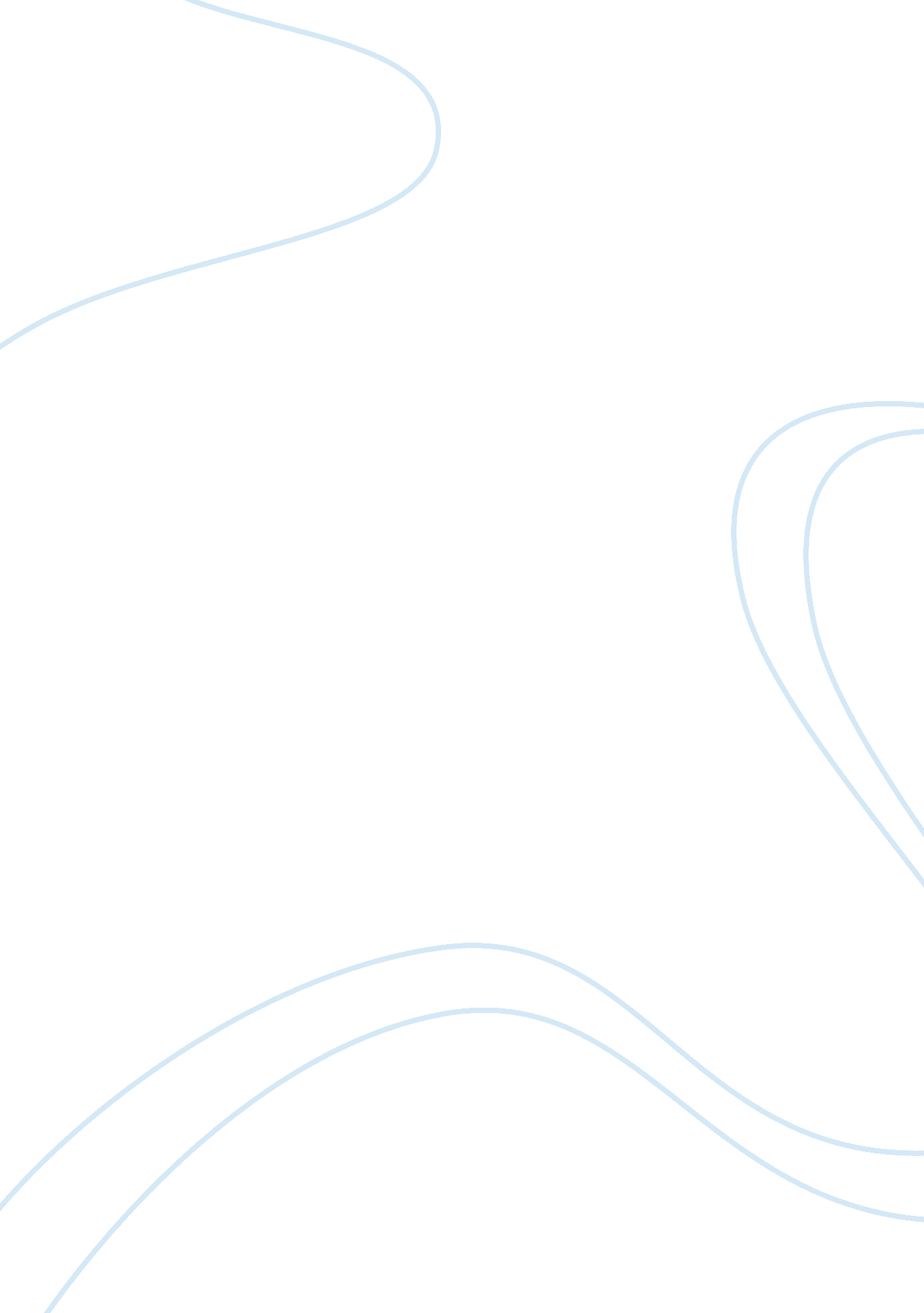 Online games: advantages and disadvantagesEntertainment, Video Games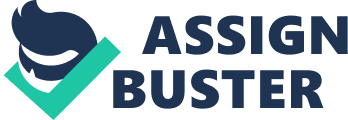 The current debate about online game advantages identifies an interesting viewpoint on gaming as an occupation for people to earn money by playing online games. There are signs of positive emotional changes from the players based on the results of the game. Players tend to feel self-satisfaction by winning or even achieving some of the reward in the game especially those that require extra hard work and concentrations. In this prosses, the players will have a positive attitude and they will show improvement through studies, projects and exams too. Another advantage of online game is to delay aging of the mind as online games require people to uses their mind more often. Online games is all about real-time competition and because of that, most of the decision should be made within seconds in order to follow up the pace of the others and achieve our goal. In short, by playing online games, we can exercise our mind more and that can prevent us from getting memory loss and also a sustainable way to keep our mind alert too. However, there are also downsides of online game. One of the disadvantages of online game is people tend to be too obsess with the winning and the reward of the game thus forgotten the reality. Keep in mind that winning and reward is not a bad thing itself but mistreated it would indeed become harm. The case get even worse if one takes a further step and sunk themselves into their own fantasy world, resulting a almost complete isolation from the community and maybe even their family members. Personally, I believe that online game is also another dangerous way for hackers to take your personal information. In this technology world, hacker can use your bank account and use your money without permission. They can also hijack your personal info and use them to do illegal activities or disclose your personal information. Worst still, by doing so it can destroy your reputation built up on social network. Lastly, playing online games would lead the player to suffer health problem in both physically and mentally. There was a newspaper’s article stated that online gaming has been considered as mental disorder months ago. This statement was made as online gaming suffers similar symptoms as mental disorder such as impaired control over gaming, increase priority given to gaming over other activities and continuation of gaming despite the occurrence of negative consequences. As for physical health, the effects that would act on the player would be such as black rings in the skin under the eyes and muscular stiffness in the shoulders that possibly caused by a tense posture or sleep deprivation. If the players play online games overnight or more, they would also suffer from video games related decease such as gamer’s grip and other musculoskeletal issues. All in all, online game can help us as an occupation, gives us positive emotions and delay our aging but at the same time online game can also lead to addiction, personal information leak and heath problem. At the end, we suggest you to list out your daily activities after this talk and check the total time you have spent on gaming everyday . If you realised that you have been spending too much time on gaming, it is time to be aware of the issue and start managing your time more wisely. 